เอกสารรายงานผลการดำเนินงานของกิจกรรมที่สอดคล้องกับการเสริมสร้างค่านิยมหลักของคนไทย 12 ประการ 1.ชื่อกิจกรรมหลัก รู้จักการรักชาติ  ศาสนา พระมหากษัตริย์และบำเพ็ญประโยชน์***กิจกรรมหลัก หมายถึง กิจกรรมที่โรงเรียนพิจารณาเองว่า เมื่อดำเนินกิจกรรมนี้จะส่งผลต่อการเสริมสร้างค่านิยมหลักของคนไทย ๑๒ ประการ ให้เลือกเฉพาะที่ดีที่สุด ๑- ๒ กิจกรรมเท่านั้น รายงานผลกิจกรรมทั้ง ๒ กิจกรรมไม่เกิน ๒ หน้ากระดาษ แล้วแนบไฟล์ส่งกลับมาในเว็บ	๑.๑  วัตถุประสงค์1 เพื่อให้นักเรียนเกิดความตะหนักในการรักชาติ ศาสนา  พระมหากษัตริย์2 เพื่อให้นักเรียนได้มีส่วนร่วมในการพัฒนาชุมชนและสถานศึกษา3 เพื่อบรูณาการการส่งเสริมค่านิยมคนไทย 12 ประการกับการเรียนรู้ตามหลักสูตรของสถานศึกษา	๑.๒ วิธีการดำเนินงาน1  รับทราบและทำความเข้าใจแผนนโยบาย2 การสร้างความเข้าใจค่านิยมของคนไทย 12  ให้ครูและบุคลกรทางการศึกษา3 การกำหนดแผน / แนวการดำเนินงานเพื่อการขับเคลื่อนค่านิยมหลักของคนไทย 12 ประการ4 การดำเนินงานตามกิจกรรมที่ตั้งไว้5 การประชาสัมพันธ์การดำเนินงาน กำกับติดตามและประเมินผล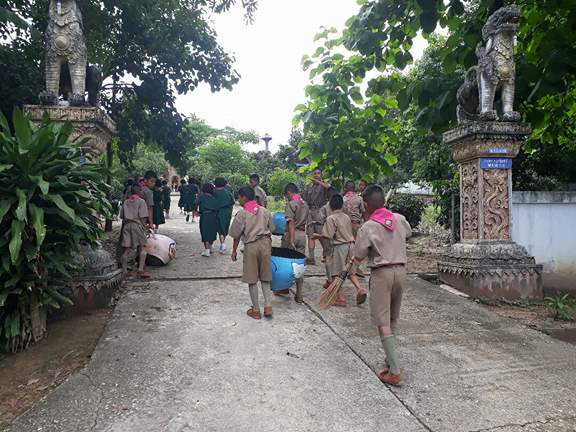 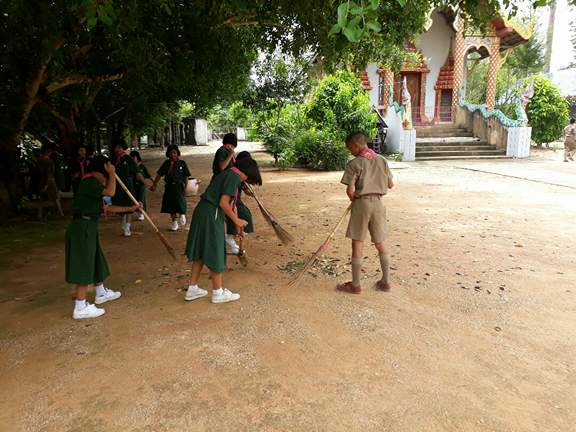 	๑.3 ผลการดำเนินงาน1.นักเรียนมีคุณลักษณะตามค่านิยม 12  ประการ2 ผู้ปกคงและชุมชนเขตบริการรับทราบแนวทางการส่งเสริมหลักของคนไทย 12 ประการ3 ให้นนักเรียนได้นำหลักค่านิยม 12 ประการไปใช้ในชีวิตประจำวัน	กิจกรรมหลักที่ ๑ ดำเนินการสอดคล้อง	 ครบ 	๑๒ประการ		 ไม่ครบ                ผู้รายงานข้อมูล						     ผู้รับรองข้อมูล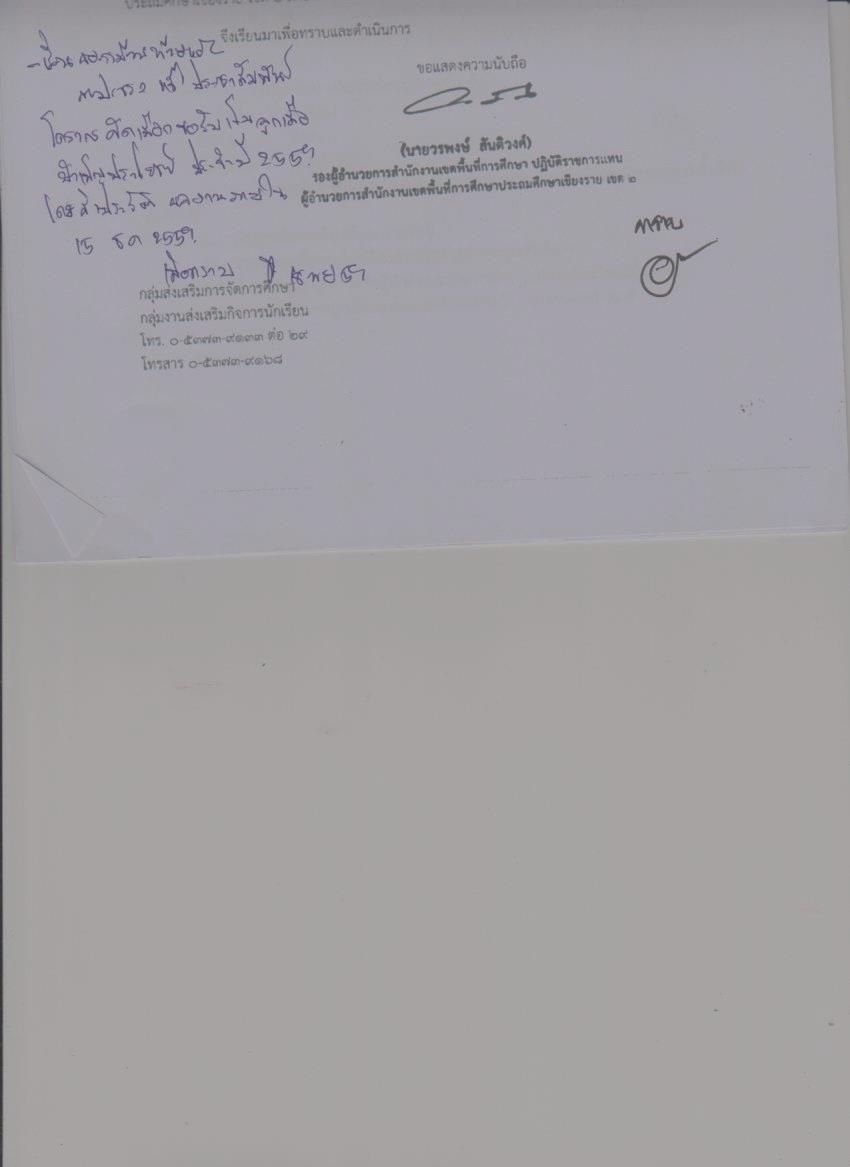             (นายสมจิตร  จิตอารีย์)			                                   (นายอุดม   บุญทา)ผู้รับผิดชอบโครงการโรงเรียนบ้านห้วยเฮี้ย		             ตำแหน่ง ผู้อำนวยการโรงเรียนบ้านห้วยเฮี้ยโทร .0849856121					โทร. ...........................................................